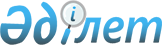 Ақмая ауылдық округінің 2023-2025 жылдарға арналған бюджеті туралы
					
			Мерзімі біткен
			
			
		
					Қызылорда облысы Шиелі аудандық мәслихатының 2022 жылғы 26 желтоқсандағы № 34/12 шешімі. Мерзімі біткендіктен қолданыс тоқтатылды
      "Қазақстан Республикасының Бюджет кодексі" Қазақстан Республикасы Кодексінің 75-бабының 2-тармағына, "Қазақстан Республикасындағы жергілікті мемлекеттік басқару және өзін-өзі басқару туралы" Қазақстан Республикасының Заңының 6-бабының 2-7-тармағына сәйкес Шиелі аудандық мәслихаты ШЕШТІ:
      1. Ақмая ауылдық округінің 2023-2025 жылдарға арналған бюджеті 1, 2 және 3-қосымшаларға сәйкес, оның ішінде 2023 жылға мынадай көлемдерде бекітілсін:
      1) кірістер – 132 949,9 мың теңге, оның ішінде:
      салықтық түсімдер – 6 502 мың теңге;
      салықтық емес түсімдер – 2 823 мың теңге;
      трансферттер түсімі – 123 624,9 мың теңге;
      2) шығындар – 134 115,2 мың теңге;
      3) таза бюджеттік кредиттеу – 0;
      бюджеттік кредиттер – 0;
      бюджеттік кредиттерді өтеу – 0;
      4) қаржы активтерімен жасалатын операциялар бойынша сальдо – 0;
      қаржы активтерін сатып алу – 0;
      мемлекеттің қаржы активтерін сатудан түсетін түсімдер – 0;
      5) бюджет тапшылығы (профициті) - -1165,3 мың теңге;
      6) бюджет тапшылығын қаржыландыру (профицитін пайдалану) – 1165,3 мың теңге;
      қарыздар түсімі – 0;
      қарыздарды өтеу – 0;
      бюджет қаражатының пайдаланылатын қалдықтары – 1165,3 мың теңге.
      Ескерту. 1-тармақ жаңа редакцияда - Қызылорда облысы Шиелі аудандық мәслихатының 23.11.2023 № 8/11 шешімімен (01.01.2023 бастап қолданысқа енгізіледі).


      2. 2023 жылға аудандық бюджеттен Ақмая ауылдық округ бюджетіне берілетін бюджеттік субвенциялар көлемі 58 145 мың теңге сомасында белгіленсін.
      3. Осы шешім 2023 жылғы 1 қаңтардан бастап қолданысқа енгізіледі. Ақмая ауылдық округінің 2023 жылға арналған бюджеті
      Ескерту. 1-қосымша жаңа редакцияда - Қызылорда облысы Шиелі аудандық мәслихатының 23.11.2023 № 8/11 шешімімен (01.01.2023 бастап қолданысқа енгізіледі). Ақмая ауылдық округінің 2024 жылға арналған бюджеті Ақмая ауылдық округінің 2025 жылға арналған бюджеті
					© 2012. Қазақстан Республикасы Әділет министрлігінің «Қазақстан Республикасының Заңнама және құқықтық ақпарат институты» ШЖҚ РМК
				
      Аудандық мәслихат хатшысы

Т.Жағыпбаров
Шиелі аудандық мәслихатының
2022 жылғы 26 желтоқсандағы
№ 34/12 шешіміне 1-қосымша
Санаты 
Санаты 
Санаты 
Санаты 
Санаты 
Сомасы, мың теңге
Сыныбы 
Сыныбы 
Сыныбы 
Сыныбы 
Сомасы, мың теңге
Кіші сыныбы 
Кіші сыныбы 
Кіші сыныбы 
Сомасы, мың теңге
Атауы
Атауы
1. Кірістер
1. Кірістер
132 949,9
1
Салықтық түсімдер
Салықтық түсімдер
6 502
01
Табыс салығы
Табыс салығы
1 418
2
Жеке табыс салығы
Жеке табыс салығы
1 418
04
Меншікке салынатын салықтар
Меншікке салынатын салықтар
5 084
1
Мүлікке салынатын салықтар
Мүлікке салынатын салықтар
310
4
Көлік кұралдарына салынатын салық
Көлік кұралдарына салынатын салық
4 774
2
Салықтық емес түсімдер
Салықтық емес түсімдер
2 823
06
Басқада салықтық емес түсімдер
Басқада салықтық емес түсімдер
2 823
1
Басқада салықтық емес түсімдер
Басқада салықтық емес түсімдер
2 823
4
Трансферттер түсімі
Трансферттер түсімі
123 624,9
02
Мемлекеттiк басқарудың жоғары тұрған органдарынан түсетiн трансферттер
Мемлекеттiк басқарудың жоғары тұрған органдарынан түсетiн трансферттер
123 624,9
3
Аудандардың (облыстық маңызы бар қаланың) бюджетінен трансферттер
Аудандардың (облыстық маңызы бар қаланың) бюджетінен трансферттер
123 624,9
Функционалдық топтар 
Функционалдық топтар 
Функционалдық топтар 
Функционалдық топтар 
Функционалдық топтар 
Сомасы, мың теңге
Функционалдық кіші топтар
Функционалдық кіші топтар
Функционалдық кіші топтар
Функционалдық кіші топтар
Сомасы, мың теңге
Бюджеттік бағдарламалардың әкімшілері
Бюджеттік бағдарламалардың әкімшілері
Бюджеттік бағдарламалардың әкімшілері
Сомасы, мың теңге
Бюджеттік бағдарламалар (кіші бағдарламалар)
Бюджеттік бағдарламалар (кіші бағдарламалар)
Сомасы, мың теңге
Атауы
Сомасы, мың теңге
2. Шығындар
134 115,2
1
Жалпы сипаттағы мемлекеттiк қызметтер
45 373,8
01
Мемлекеттiк басқарудың жалпы функцияларын орындайтын өкiлдi, атқарушы және басқа органдар
45 373,8
124
Аудандық маңызы бар қала, ауыл, кент, ауылдық округ әкімінің аппараты
45 373,8
001
Аудандық маңызы бар қала, ауыл, кент, ауылдық округ әкімінің қызметін қамтамасыз ету жөніндегі қызметтер
43 494
022
Мемлекеттік органның күрделі шығындары
498
032
Ведомстволық бағыныстағы мемлекеттік мекемелер мен ұйымдардың күрделі шығыстары
1381,8
7
Тұрғынүй – коммуналдық шаруашылық
25 504,4
03
Елді-мекендерді көркейту
25 504,4
124
Аудандық маңызы бар қала, ауыл, кент, ауылдық округ әкімінің аппараты
25 504,4
008
Елді мекендердегі көшелерді жарықтандыру
9 146,2
009
Елді мекендердің санитариясын қамтамасыз ету
0
011
Елді мекендерді абаттандыру мен көгалдандыру 
16 358,2
8
Мәдениет, спорт, туризм және ақпараттық кеңістiк
21 220,9
01
Мәдениет саласындағы қызмет
21 220,9
124
Аудандық маңызы бар қала, ауыл, кент, ауылдық округ әкімінің аппараты
21 220,9
006
Жергілікті деңгейде мәдени-демалыс жұмысын қолдау
21 220,9
12
Көлік және коммуникация
42 011,7
01
Көлік және коммуникация
42 011,7
124
Аудандық маңызы бар қала, ауыл, кент, ауылдық округ әкімінің аппараты
42 011,7
045
Аудандық маңызы бар қалаларды, ауылдарда, кенттерде, ауылдық округтерде автомобиль жолдарын күрделі және орташа жөндеу
0
057
Ауыл ел бесігі жобасы шеңберінде ауылдық елді мекендердегі әлеуметтік және инженерлік инфрақұрлым бойынша іс-шараларды іске асыру
42 011,7
15
Трансферттер
4,4
01
Трансферттер
4,4
124
Аудандық маңызы бар қала, ауыл, кент, ауылдық округ әкімінің аппараты
4,4
048
Пайдаланылмаған (толық пайдаланылмаған) нысаналы трансферттерді қайтару
4,4
3. Таза бюджеттік кредит беру
0
4. Қаржы активтері мен жасалатын операциялар бойынша сальдо
0
5. Бюджет тапшылығы (профициті)
-1165,3
6. Бюджет тапшылығын қаржыландыру (профицитін пайдалану)
1165,3
8
Бюджет қаражатының пайдаланылатын қалдықтары
1165,3
01
Бюджет қаражатының қалдықтары
1165,3
1
Бюджет қаражатының бос қалдықтары
1165,3
001
Бюджет қаражатының бос қалдықтары
1165,3Шиелі аудандық мәслихатының
2022 жылғы "26" желтоқсандағы
№ 34/12 шешіміне 2-қосымша
Санаты 
Санаты 
Санаты 
Санаты 
Санаты 
Сомасы, мың теңге
Сыныбы 
Сыныбы 
Сыныбы 
Сыныбы 
Сомасы, мың теңге
Кіші сыныбы 
Кіші сыныбы 
Кіші сыныбы 
Сомасы, мың теңге
Атауы
Атауы
Сомасы, мың теңге
1. Кірістер 
1. Кірістер 
62 388
1
Салықтық түсімдер
Салықтық түсімдер
3 837
04
Меншікке салынатын салықтар
Меншікке салынатын салықтар
313 
1
Мүлікке салынатын салықтар
Мүлікке салынатын салықтар
313
4
Көлік кұралдарына салынатын салық
Көлік кұралдарына салынатын салық
3 524
Жеке тұлғалардан көлік құралдарына салынатын салық
Жеке тұлғалардан көлік құралдарына салынатын салық
3 524
4
Трансферттер түсімі
Трансферттер түсімі
58 551
02
Мемлекеттiк басқарудың жоғары тұрған органдарынан түсетiн трансферттер
Мемлекеттiк басқарудың жоғары тұрған органдарынан түсетiн трансферттер
58 551
3
Аудандардың (облыстық маңызы бар қаланың) бюджетінен трансферттер
Аудандардың (облыстық маңызы бар қаланың) бюджетінен трансферттер
58 551
Функционалдық топтар 
Функционалдық топтар 
Функционалдық топтар 
Функционалдық топтар 
Функционалдық топтар 
Сомасы, мың теңге
Функционалдық кіші топтар
Функционалдық кіші топтар
Функционалдық кіші топтар
Функционалдық кіші топтар
Сомасы, мың теңге
Бюджеттік бағдарламалардың әкімшілері
Бюджеттік бағдарламалардың әкімшілері
Бюджеттік бағдарламалардың әкімшілері
Сомасы, мың теңге
Бюджеттік бағдарламалар (кіші бағдарламалар)
Бюджеттік бағдарламалар (кіші бағдарламалар)
Сомасы, мың теңге
Атауы
Сомасы, мың теңге
2. Шығындар
62 388
1
Жалпы сипаттағы мемлекеттiк қызметтер 
39 189
01
Мемлекеттiк басқарудың жалпы функцияларын орындайтын өкiлдi, атқарушы және басқа органдар
39 189
124
Аудандық маңызы бар қала, ауыл, кент, ауылдық округ әкімінің аппараты
39 189
001
Аудандық маңызы бар қала, ауыл, кент, ауылдық округ әкімінің қызметін қамтамасыз ету жөніндегі қызметтер 
39 189
7
Тұрғын үй-коммуналдық шаруашылық
5 308
03
Елді-мекендерді көркейту
5 308
124
Аудандық маңызы бар қала, ауыл, кент, ауылдық округ әкімінің аппараты
5 308
008
Елді мекендердегі көшелерді жарықтандыру
2 579
011
Елді мекендерді абаттандыру мен көгалдандыру 
2 729
8
Мәдениет, спорт, туризм және ақпараттық кеңістiк
17 891
01
Мәдениет саласындағы қызмет
17 891
124
Аудандық маңызы бар қала, ауыл, кент, ауылдық округ әкімінің аппараты
17 891
006
Жергілікті деңгейде мәдени-демалыс жұмысын қолдау
17 891
3. Таза бюджеттік кредит беру
0
4. Қаржы активтерімен жасалатын операциялар бойынша сальдо
0
5. Бюджет тапшылығы (профициті)
0
6. Бюджет тапшылығын қаржыландыру (профицитін пайдалану)
0
8
Бюджет қаражатының пайдаланылатын қалдықтары
0
01
Бюджет қаражатының қалдықтары
0
1
Бюджет қаражатының бос қалдықтары
0
001
Бюджет қаражатының бос қалдықтары
0Шиелі аудандық мәслихатының
2022 жылғы "26" желтоқсандағы
№ 34/12 шешіміне 3-қосымша
Санаты 
Санаты 
Санаты 
Санаты 
Санаты 
Сомасы, мың теңге
Сыныбы 
Сыныбы 
Сыныбы 
Сыныбы 
Сомасы, мың теңге
Кіші сыныбы 
Кіші сыныбы 
Кіші сыныбы 
Сомасы, мың теңге
Атауы
Атауы
Сомасы, мың теңге
1. Кірістер 
1. Кірістер 
62 824
1
Салықтық түсімдер
Салықтық түсімдер
3 863
04
Меншікке салынатын салықтар
Меншікке салынатын салықтар
3 863
1
Мүлікке салынатын салықтар
Мүлікке салынатын салықтар
315
4
Көлік кұралдарына салынатын салық
Көлік кұралдарына салынатын салық
3 548
Жекет тұлғалардың көлік құралдарына салынатын салық 
Жекет тұлғалардың көлік құралдарына салынатын салық 
3 548
4
Трансферттер түсімі
Трансферттер түсімі
58 961
02
Мемлекеттiк басқарудың жоғары тұрған органдарынан түсетiн трансферттер
Мемлекеттiк басқарудың жоғары тұрған органдарынан түсетiн трансферттер
58 961
3
Аудандардың (облыстық маңызы бар қаланың) бюджетінен трансферттер
Аудандардың (облыстық маңызы бар қаланың) бюджетінен трансферттер
58 961
Функционалдық топтар 
Функционалдық топтар 
Функционалдық топтар 
Функционалдық топтар 
Функционалдық топтар 
Сомасы, мың теңге
Функционалдық кіші топтар
Функционалдық кіші топтар
Функционалдық кіші топтар
Функционалдық кіші топтар
Сомасы, мың теңге
Бюджеттік бағдарламалардың әкімшілері
Бюджеттік бағдарламалардың әкімшілері
Бюджеттік бағдарламалардың әкімшілері
Сомасы, мың теңге
Бюджеттік бағдарламалар (кіші бағдарламалар)
Бюджеттік бағдарламалар (кіші бағдарламалар)
Сомасы, мың теңге
Атауы
Сомасы, мың теңге
2. Шығындар
62 824
1
Жалпы сипаттағы мемлекеттiк қызметтер 
39 463
01
Мемлекеттiк басқарудың жалпы функцияларын орындайтын өкiлдi, атқарушы және басқа органдар
39 463
124
Аудандық маңызы бар қала, ауыл, кент, ауылдық округ әкімінің аппараты
39 463
001
Аудандық маңызы бар қала, ауыл, кент, ауылдық округ әкімінің қызметін қамтамасыз ету жөніндегі қызметтер 
39 463
7
Тұрғын үй-коммуналдық шаруашылық
5 345 
03
Елді-мекендерді көркейту
5 345
124
Аудандық маңызы бар қала, ауыл, кент, ауылдық округ әкімінің аппараты
5 345
008
Елді мекендердегі көшелерді жарықтандыру
2 597
011
Елді мекендерді абаттандыру мен көгалдандыру 
2 748
8
Мәдениет, спорт, туризм және ақпараттық кеңістiк
18 016
01
Мәдениет саласындағы қызмет
18 016
124
Аудандық маңызы бар қала, ауыл, кент, ауылдық округ әкімінің аппараты
18 016
006
Жергілікті деңгейде мәдени-демалыс жұмысын қолдау
18 016
3. Таза бюджеттік кредит беру
0
4. Қаржы активтерімен жасалатын операциялар бойынша сальдо
0
5. Бюджет тапшылығы (профициті)
0
6. Бюджет тапшылығын қаржыландыру (профицитін пайдалану)
0
8
Бюджет қаражатының пайдаланылатын қалдықтары
0
01
Бюджет қаражатының қалдықтары
0
1
Бюджет қаражатының бос қалдықтары
0
001
Бюджет қаражатының бос қалдықтары
0